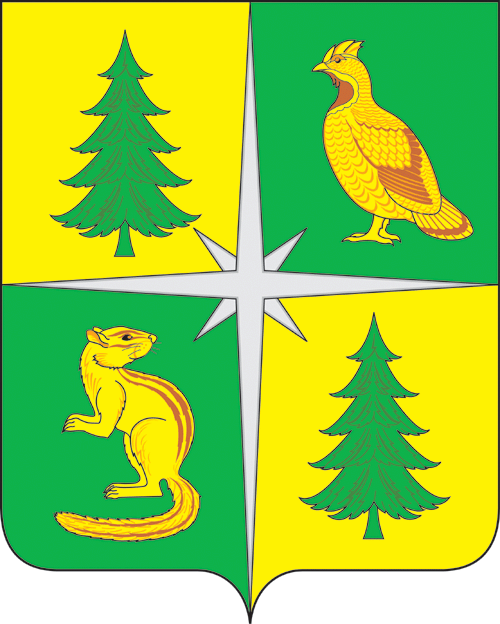 ПРОТОКОЛзаседания Совета по развитию малого и среднего предпринимательства при мэре Чунского района 01 декабря 2022 г.                                                                                                                                   № 3рп.ЧунскийПредседательствующий – Хрычов Николай ДмитриевичСекретарь – Перфильева Евгения СергеевнаПрисутствовали: СЛУШАЛИ:1. Вступительное слово мэра Чунского района - председателя Совета по развитию малого и среднего предпринимательства Н.Д. Хрычова2. О реализации государственной социальной помощи на основании социального контракта по направлению: «Осуществление индивидуальной предпринимательской деятельности».3. Об итогах районного конкурса «Успешный старт». Награждение участников.4. О награждении знаком общественного поощрения «85 лет Иркутской области».Вступительное слово мэра Чунского района - председателя Совета по развитию малого и среднего предпринимательства(Хрычов Н.Д.) Принять к сведению информацию мэра Чунского района Хрычова Н.Д. о порядке обсуждения вопросов повестки на заседании Совета по развитию малого и среднего предпринимательства при мэре Чунского района (далее – Совет).О реализации государственной социальной помощи на основании социального контракта по направлению: «Осуществление индивидуальной предпринимательской деятельности»(Титова И.А.)Принять к сведению информацию директора ОГБУ «Управление социальной защиты и социального обслуживания населения Чунского района» Титовой И.А. о том, что по итогам работы 2021 года заключено 133 соглашения с гражданами, доход которых был ниже величины прожиточного минимума, из них 46 по направлению: «Осуществление индивидуальной предпринимательской деятельности». На 01.12.2022 года у 144 граждан проведена эффективность среднедушевого дохода, проанализировано преодоление трудной жизненной ситуации. В 32 случаях отмечено превышение величины прожиточного минимума, а в 63 – увеличение величины прожиточного минимума. В 2022 году 123 соглашения заключили, в том числе 51 по направлению: «Осуществление индивидуальной предпринимательской деятельности». Плановые показатели все выполнены.Об итогах районного конкурса «Успешный старт». Награждение участников.(Горбань З.А., Хрычов Н.Д.)Принять к сведению информацию заместителя мэра Чунского района по экономическим и финансовым вопросам о том, что с целью выявления и поощрения наиболее ярких и успешных бизнес-проектов, реализуемых гражданами за счёт средств государственной социальной помощи на основании социального контракта, в текущем году впервые был объявлен районный конкурс «Успешный старт» на основании постановления администрации Чунского района от 31.10.2022 года № 365.В соответствии с положением, право на участие в конкурсе предоставлялось гражданам, которые в 2021 году заключили соглашение с ОГБУ «Управление социальной защиты населения по Чунскому району» и реализуют мероприятия по направлению: «Осуществление индивидуальной предпринимательской деятельности».В срок с 1 по 11 ноября 2022 года в администрацию Чунского района поступило 5 конкурсных работ:1) Брюханова Олеся Александровна, рп. Чунский – пошив и ремонт одежды;2) Витищенко Ирина Петровна, рп. Чунский – вкусные подарки;3) Кичак Вероника Вячеславовна, рп. Чунский – шугаринг;4) Крылова Олеся Явдятовна, рп. Чунский – производство шоколада;5) Шашкина Инга Александровна, п. Новочунка – услуги ногтевого сервиса.15 ноября 2022 года состоялось заседание конкурсной комиссии. Все работы были рассмотрены и подведены итоги.Благодарственное письмо мэра Чунского района за участие в районном конкурсе «Успешный старт», среди получателей государственной социальной помощи на основании социального контракта по направлению: «Осуществление индивидуальной предпринимательской деятельности» вручается:- Кичак Веронике Вячеславовне, бизнес-проект «Мастер шугаринга и воска»;- Крыловой Олесе Явдятовне, бизнес-проект «Производство шоколада и сахаристых кондитерских изделий».Диплом победителя районного конкурса «Успешный старт» вручается:- Брюхановой Олесе Александровне, занявшей 3 место, за бизнес-проект «Мастерская-студия по пошиву и ремонту одежды»;- Витищенко Ирине Петровне, занявшей 2 место, за бизнес-проект «Вкусные подарки»;- Шашкиной Инге Александровне, занявшей 1 место, за бизнес-проект «Предоставление услуг ногтевого сервиса».Благодарственное письмо мэра Чунского района за оказанное содействие в проведении районного конкурса «Успешный старт» среди получателей государственной социальной помощи на основании социального контракта по направлению: «Осуществление индивидуальной предпринимательской деятельности» вручается: - директору областного государственного бюджетного учреждения «Управление социальной защиты и социального обслуживания населения по Чунскому району» Титовой Ирине Анатольевне;- начальнику отдела предоставления государственной социальной помощи на основании социального контракта областного государственного бюджетного учреждения «Управление социальной защиты и социального обслуживания населения по Чунскому району» Ильковой Светлане Валерьевне.О награждении знаком общественного поощрения «85 лет Иркутской области»(Хрычов Н.Д.) Принять к сведению информацию мэра Чунского района о том, что Губернатором Иркутской области И.И. Кобзевым 27 июня 2022 года подписан Указ «О знаке общественного поощрения «85 лет Иркутской области». Знак учрежден в связи с празднованием 85-летия образования региона. Знаком поощряются граждане и юридические лица:- за социально значимую общественную деятельность, способствующую становлению гражданского общества; - за высокие результаты в развитии экономики, производства, науки, техники, культуры, искусства, образования, здравоохранения, спорта, охраны окружающей среды, законности, правопорядка и общественной безопасности; - за благотворительную и иную деятельность, способствующую всестороннему развитию Иркутской области, повышению ее авторитета в Российской Федерации и за рубежом.Администрацией Чунского района было направлено ходатайство о награждении почётной грамотой Губернатора Иркутской области и знаком общественного поощрения «85 лет Иркутской области» некоторых граждан, в том числе и индивидуальных предпринимателей.Знаком общественного поощрения «85 лет Иркутской области» за социальную значимость и высокие результаты в развитии экономики Иркутской области награждается:- Богданов Сергей Анатольевич, руководитель торговой сети «Серый Лис»;- Игнатьев Сергей Витальевич, руководитель торгового предприятия «Фантазия»;- Моисеев Алексей Иванович, руководитель предприятий розничной торговли «Тетра»;- Шичкова Татьяна Борисовна, руководитель предприятия по организации похорон и предоставлению ритуальных услуг.Почётной грамотой Губернатора Иркутской области за многолетний труд и высокий профессионализм, безупречную работу и в связи с 85-летием со дня образования Иркутской области награждается:- заместитель директора областного государственного бюджетного учреждения «Управление социальной защиты и социального обслуживания населения по Чунскому району» Слабухо Светлана Михайловна.Председательствующий                                                                                                           Н.Д. ХрычовСекретарь                         	                                                                                              Е.С. ПерфильеваСогласовано:Заместитель мэра Чунского района по экономическим и финансовым вопросам                                                                                З.А. Горбаньглавный советник отдела по взаимодействию с органами местного самоуправления Губернатора Иркутской области и Правительства Иркутской области по региональной политикеМулявина Ольга Михайловназаместитель мэра Чунского района по экономическим и финансовым вопросамГорбань Зинаида Анатольевнаначальник отдела экономического развития аппарата администрации Чунского районаСоченко Татьяна Александровнадиректор ОГБУ «Управление социальной защиты и социального обслуживания населения по Чунскому району»Титова Ирина Анатольевназаместитель директора ОГБУ «Управление социальной защиты и социального обслуживания населения по Чунскому району»Слабухо Светлана Михайловнаконсультант по социальной работе и поддержке малого и среднего предпринимательства Лесогорского МО Криворотенко Валерия Николаевнаруководитель ООО «Флора», депутат Чунской районной ДумыШамшур Константин Геннадьевичадминистратор предприятий розничной торговли «Серый лис»Злыгостева Любовь Сергеевнаиндивидуальный предпринимательДонец Юлия Николаевнаиндивидуальный предпринимательМоисеев Алексей Ивановичиндивидуальный предпринимательШичкова Татьяна Борисовнаиндивидуальный предпринимательИгнатьев Сергей Витальевичиндивидуальный предприниматель Крылова Олеся Явдятовнасамозанятый Витищенко Ирина ПетровнасамозанятыйКичак Вероника Вячеславовнасамозанятый Брюханова Олеся АлександровнасамозанятыйШашкина Инга Александровна